RESULTADO – TOMADA DE PREÇON° 20221310TP31071HEMUO Instituto de Gestão e Humanização – IGH, entidade de direito privado e sem fins lucrativos,classificado como Organização Social, vem tornar público o resultado da Tomada de Preços, coma finalidade de adquirir bens, insumos e serviços para o HEMU - Hospital Estadual da Mulher, comendereço à Rua R-7, S/N, Setor Oeste, Goiânia, CEP: 74.125-090.Bionexo do Brasil LtdaRelatório emitido em 04/11/2022 16:21CompradorIGH - HEMU - Hospital Estadual da Mulher (11.858.570/0002-14)AV. PERIMETRAL, ESQUINA C/ RUA R7, SN - SETOR COIMBRA - GOIÂNIA, GO CEP: 74.530-020Relação de Itens (Confirmação)Pedido de Cotação : 247924438COTAÇÃO Nº 31071 - MATERIAL MÉDICO HEMU OUT/2022Frete PróprioObservações: *PAGAMENTO: Somente a prazo e por meio de depósito em conta PJ do fornecedor. *FRETE: Só serão aceitas propostas com frete CIF epara entrega no endereço: RUA R7 C/ AV PERIMETRAL, SETOR COIMBRA, Goiânia/GO CEP: 74.530-020, dia e horário especificado. *CERTIDÕES: AsCertidões Municipal, Estadual de Goiás, Federal, FGTS e Trabalhista devem estar regulares desde a data da emissão da proposta até a data dopagamento. *REGULAMENTO: O processo de compras obedecerá ao Regulamento de Compras do IGH, prevalecendo este em relação a estes termosem caso de divergência.Tipo de Cotação: Cotação NormalFornecedor : Todos os FornecedoresData de Confirmação : TodasFaturamentoMínimoValidade daPropostaCondições dePagamentoFornecedorPrazo de EntregaFrete ObservaçõesInnova Surgical ProdutosHospitalares LtdaGOIÂNIA - GO1 dias apósconfirmação1R$ 0,000024/10/202230 ddlCIFnullLucas Pyles - (62) 982213031lucas@innovasurgical.com.brMais informaçõesProgramaçãode EntregaPreçoUnitário FábricaPreçoValorTotalProdutoCódigoFabricante Embalagem Fornecedor Comentário JustificativaRent(%) QuantidadeUsuárioAVENTAL DEEXPURGODESCARTAVELMANGALONGA -PUNHO COMELASTICOIMPERMEÁVELNA COR AZULINNOVATEX -DaniellyEvelynPereira DaCruzAVENTALDESCARTAVELTNTLAMINADO50GR,InnovaSurgicalProdutosHospitalaresLtdaMARCAINNOVATEX, GOIÂNIA:LAMINADO DECLINOU A 5,8000 0,00000GR AZUL PROPOSTA;CIRURGICAR$R$R$870,0000143224-PCT150 Unidade503/11/202212:10-TAMANHOINNOVATEXUNICO-COMGRAMATURA50. UNIDADETotalParcial:R$870,0000150.050.0Total de Itens da Cotação: 1Total de Itens Impressos: 1TotalGeral:R$870,00001Clique aqui para geração de relatório completo com quebra de página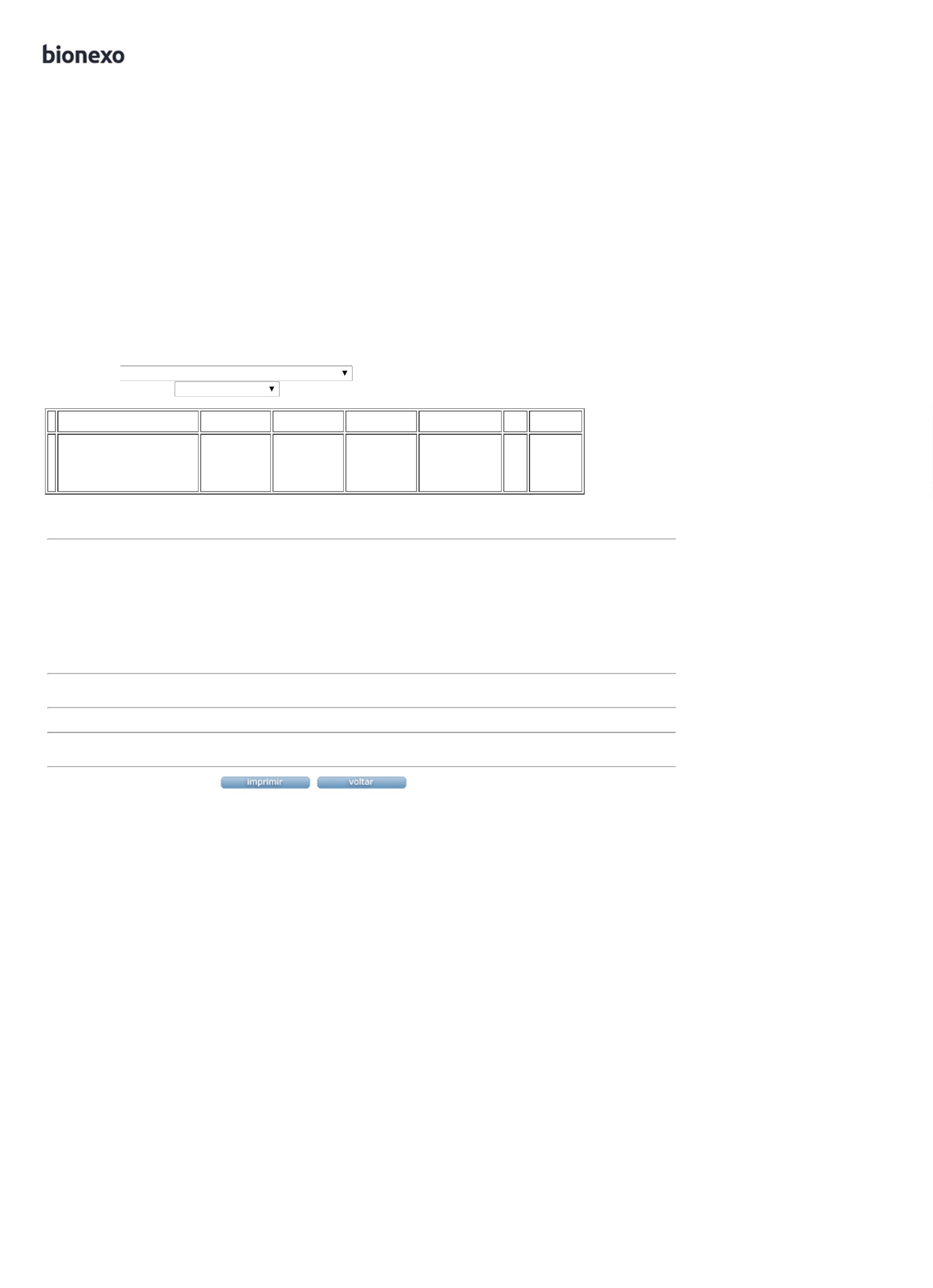 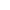 